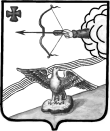 АДМИНИСТРАЦИЯ ОРЛОВСКОГО РАЙОНАКИРОВСКОЙ ОБЛАСТИПОСТАНОВЛЕНИЕ13.04.2021                                                              				№ 214-пг. ОрловО комиссии по определению мест (площадок) накопления твердых коммунальных отходов и специальных площадок для складирования крупногабаритных отходов на территории Орловского сельского поселения Орловского района Кировской области	В соответствии с Федеральным законом от 24.06.1998 № 89-ФЗ «Об отходах производства и потребления», Правилами обустройства мест (площадок) накопления твердых коммунальных отходов и ведения их реестра, утвержденными постановлением Правительства Российской Федерации от 31.08.2018 № 1039 «Об утверждении Правил обустройства мест (площадок) накопления твердых коммунальных отходов и ведения их реестра», администрация Орловского района ПОСТАНОВЛЯЕТ:Создать комиссию по определению мест (площадок) накопления твердых коммунальных отходов и специальных площадок для складирования крупногабаритных отходов на территории Орловского сельского поселения Орловского района Кировской области и утвердить ее состав согласно приложению 1.Утвердить положение о комиссии по определению мест (площадок) накопления твердых коммунальных отходов и специальных площадок для складирования крупногабаритных отходов на территории Орловского сельского поселения Орловского района Кировской области согласно приложению 2.Контроль за выполнением постановления возложить на первого заместителя главы администрации Орловского района, заведующего отделом по вопросам жизнеобеспечения, строительства и градостроительства администрации Орловского района Аботурова А.В. Опубликовать настоящее постановление в Информационном бюллетене органов местного самоуправления муниципального образования Орловский муниципальный  район Кировской области. Постановление вступает в силу с момента опубликования.Глава администрации Орловского района	С.С. Целищевприложение № 1УТВЕРЖДЕНОпостановлением администрацииОрловского районаот  13.04.2021 № 214-пСостав комиссиипо определению мест (площадок) накопления твердых коммунальных отходов и специальных площадок для складирования крупногабаритных отходов на территории Орловского сельского поселения Орловского района Кировской областиПриложение № 2УТВЕРЖДЕНОпостановлением администрацииОрловского районаот 13.04.2021 № 214-пПоложениео комиссии по определению мест (площадок) накопления твердых коммунальных отходов и специальных площадок для складирования крупногабаритных отходов на территории Орловского сельского поселения Орловского района Кировской областиI. Общие положения1. Комиссия по определению мест (площадок) накопления твердых коммунальных отходов и специальных площадок для складирования крупногабаритных отходов на территории Орловского сельского поселения Орловского района Кировской области (далее – Комиссия) создается для коллегиального рассмотрения и решения вопросов, связанных с определением мест (площадок) накопления твердых коммунальных отходов и специальных площадок для складирования крупногабаритных отходов на территории Орловского сельского поселения Орловского района Кировской области.2. В своей деятельности Комиссия руководствуется действующим законодательством Российской Федерации и Кировской области, а также настоящим Положением.3. Комиссия вправе организовывать рабочие группы (комиссии) по конкретным вопросам, отнесенным к ее компетенции.4. Состав Комиссии утверждается постановлением Администрации Орловского района.II. Функции комиссии5. Комиссия осуществляет следующие функции:1) изучает возможность, целесообразность размещения мест (площадок) накопления твердых коммунальных отходов и специальных площадок для складирования крупногабаритных отходов на территории Орловского сельского поселения Орловского района Кировской области исходя из имеющейся документации с обязательным выездом на место;2) устанавливает в районах сложившейся застройки разрывы от мест накопления твердых коммунальных в соответствии с  СанПиН 2.1.3684-21 "Санитарно-эпидемиологические требования к содержанию территорий городских и сельских поселений, к водным объектам, питьевой воде и питьевому водоснабжению, атмосферному воздуху, почвам, жилым помещениям, эксплуатации производственных, общественных помещений, организации и проведению санитарно-противоэпидемических (профилактических) мероприятий";3) согласовывает и принимает решение об определении места размещения мест (площадок) накопления твердых коммунальных отходов и специальных площадок для складирования крупногабаритных отходов на территории Орловского сельского поселения Орловского района Кировской области;4) рассматривает и согласовывает письменные заявки о создании места (площадки) накопления твёрдых коммунальных отходов, поступившие от других лиц в адрес уполномоченного органа на создание контейнерных площадок;5) привлекает к работе Комиссии специалистов, представителей структурных подразделений Администрации Орловского района, иных организаций и физических лиц.
III. Порядок работы комиссии6. Заседание Комиссии проводится по необходимости по решению председателя Комиссии.7. Организационно-техническое обеспечение деятельности Комиссии осуществляется работниками отдела по вопросам жизнеобеспечения, архитектуры и градостроительства Администрации Орловского района.8 Комиссию возглавляет председатель. В период временного отсутствия члена Комиссии, включая председателя Комиссии, секретаря Комиссии (отпуск, временная нетрудоспособность, командировка и так далее) в работе Комиссии принимает участие лицо, официально исполняющее его обязанности по должности.9. Заседания Комиссии проводятся под руководством председателя Комиссии. Заседание Комиссии считается правомочным, если на нем присутствует не менее двух третей состава Комиссии.10. Для обеспечения своей работы Комиссия имеет право привлекать к своей работе специалистов других организаций, предприятий или служб, других заинтересованных лиц, не являющихся членами Комиссии.11. Комиссия осуществляет обследование (осмотр) предполагаемого места размещения контейнерной площадки ТКО. Место установки контейнерной площадки ТКО определяется на земельном участке, свободном от подземных, воздушных коммуникаций, с учётом возможности подъезда и проведения маневровых работ спецтехники, осуществляющей транспортирование твёрдых коммунальных отходов в соответствии с требованиями, действующего законодательства в области санитарно-эпидемиологического благополучия населения.12. Решения Комиссии принимаются путем открытого голосования большинством голосов членов Комиссии. В случае равенства голосов голос председателя Комиссии является решающим.13. На заседаниях Комиссии ведется протокол, в котором указывается характер рассматриваемых вопросов. Протокол подписывается членами Комиссии и в 3-дневный срок передается в отдел по вопросам жизнеобеспечения, архитектуры и градостроительства администрации Орловского района.14. На основании положительного решения Комиссии отдел по вопросам жизнеобеспечения, архитектуры и градостроительства администрации Орловского района готовит проект постановления Администрации Орловского района о согласовании создания мест (площадок) накопления твердых коммунальных отходов._____________АБОТУРОВАндрей Валентинович-первый заместитель главы администрации района, заведующий отделом по вопросам жизнеобеспечения, строительства и градостроительства, председатель комиссииГРЕБЕНЕВ Александр Михайлович- заместитель заведующего отделом жилищно-коммунального хозяйства администрации Орловского района, секретарь комиссииЧлены комиссии:ИСМАИЛОВАИрина Геннадьевна- заведующая сектором архитектуры, строительства и  градостроительства отдела по вопросам жизнеобеспечения, архитектуры и градостроительства администрации Орловского района, главный архитектор Орловского районаКАЗАНЦЕВАОльга Николаевна- главный специалист по Орловскому району ООС и ЭБ КОГБУ «Кировский областной центр охраны окружающей среды и природопользования» (по согласованию)ТЮФЯКОВГригорий Алексеевич- заведующий отделом по вопросам  жизнеобеспечения администрации Орловского  сельского поселения (по согласованию)ТИШИНА Людмила Васильевна- староста д.Хохловы